Прайс-листАудит сайта: ……………………………….…………………………………………………………….………… от 6 000 рублей.Редактирование (проверка на ошибки) текстов на сайте: …….….. 100 рублей за 1 000 знаков.Предоставление сайта в аренду: …………….….……………………….……………… 10 000 рублей в месяц.Разработка товарного знака (логотипа): ……………………………..……….…….……. от 16 000 рублей.Разработка фирменного стиля и отдельных его элементов: ……………….. от 24 000 рублей.Разработка сайта: ……………………………………………………………………………………………. от 20 000 рублей.Написание текстов для сайта(в зависимости от сложности текста): ………………….….. от 150 до 350 рублей за 1 000 знаков.Оптимизация внутренней структуры сайтапод поисковых роботов: …………………………….………………………………….….. от 5 000 до 15 000 рублей.Техническое сопровождение сайта: …………………………………………………… от 2 500 рублей в месяц.Информационное сопровождение сайта: ……………………………………….…. от 3 500 рублей в месяц.Анализ посещаемости сайта: ……………………….……………………...….………. от 1 500 рублей в месяц.Аутсорсинг сайта: …………………………….………………………..………….……………… 40 000 рублей в месяц.Регистрация сайта в тематических каталогах,рейтингах и телефонных справочниках: …………………….………………………….…. 50 рублей / ресурс.В нашей базе свыше 9 000 русскоязычных каталогов, в т. ч. 600 – «трастовых», которые обновляются еженедельно.Написание и размещение оптимизированных статей на платных тематическихинтернет-ресурсах (продвижение статьями): ………….…… от 1 500 до 4 200 рублей за статью.Размещение рекламных объявлений в тематических разделах досок объявленийспециализированных интернет-сайтов: ……………………………… от 3 500 до 16 000 рублей в месяц.В нашей базе около 1 600 русскоязычных сайтов с досками объявлений различной тематики.Размещение видео материалов на специализированныхИнтернет площадках: ……………………………………………… от 1 500 до 3 000 рублей / ролик / ресурс.Продвижение сайта: …………………….……………….………………………… рассчитывается индивидуально.Контекстная (директ-) реклама на рекламных площадках поисковых систем, размещение баннеров на тематических интернет–порталах и изготовление полиграфической продукции: ……….……………… 10 % от фактического израсходованного бюджета.Изготовление баннера: ………………………………………………….………….….…………………… от 2 000 рублей.Программирование различных баз данных: ……………….….………….…………………… от 5 000 рублей.Размещение на бесплатных интернет-порталах по поиску сотрудниковвакансий Вашего предприятия: ……..…………………………………….…..…………. от 4 000 рублей в месяц.В нашей базе около 100 русскоязычных сайтов, предоставляющих услуги по поиску персонала.Услуги фотографа: ……………………………………….………………………………………… 15 000 рублей за выезд.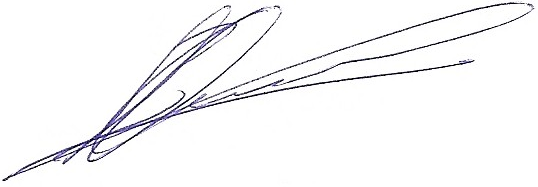 генеральный директор								В.А. Олейник